RICERCA INFORMAZIONIFAUNA DELLO STAGNO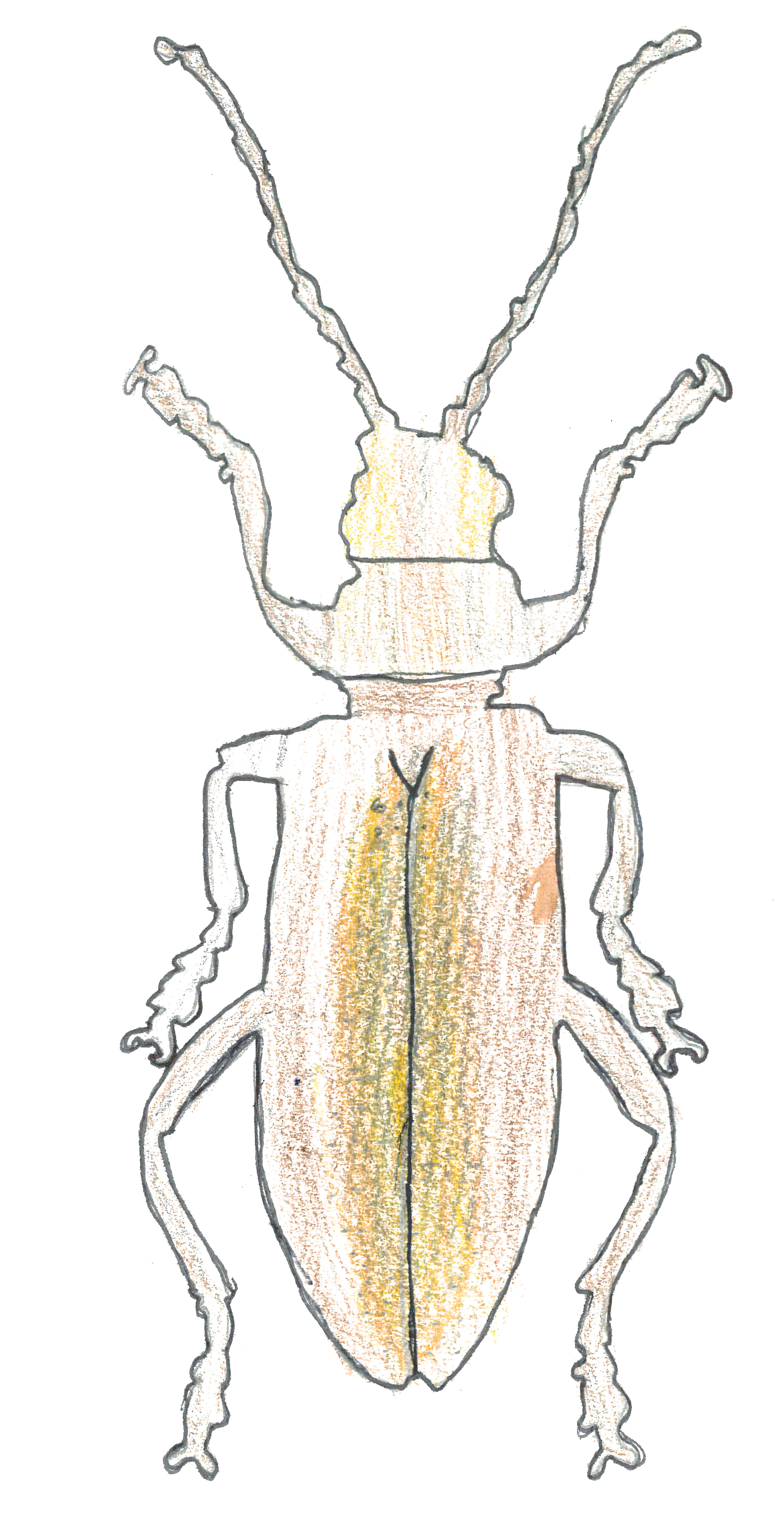 Nome animaleDonaciaSpecie animale/razza/famigliaInsetto, coleotteriDimensioniTra i 5 e i 13 mmAspetto fisico (pelo/colori/forma/...)Forma allungataAlimentazioneÈ un insetto fitofago, cioè si nutre di piante, soprattutto delle foglie. Habitat (dove vive)Ai bordi dello stagno e laghiCaratteristiche particolariAntenne allungate, lunghe quanto il corpo.Nascono e crescono in acqua e poi trascorrono il resto della loro vita fuori dall’acqua.Nome animale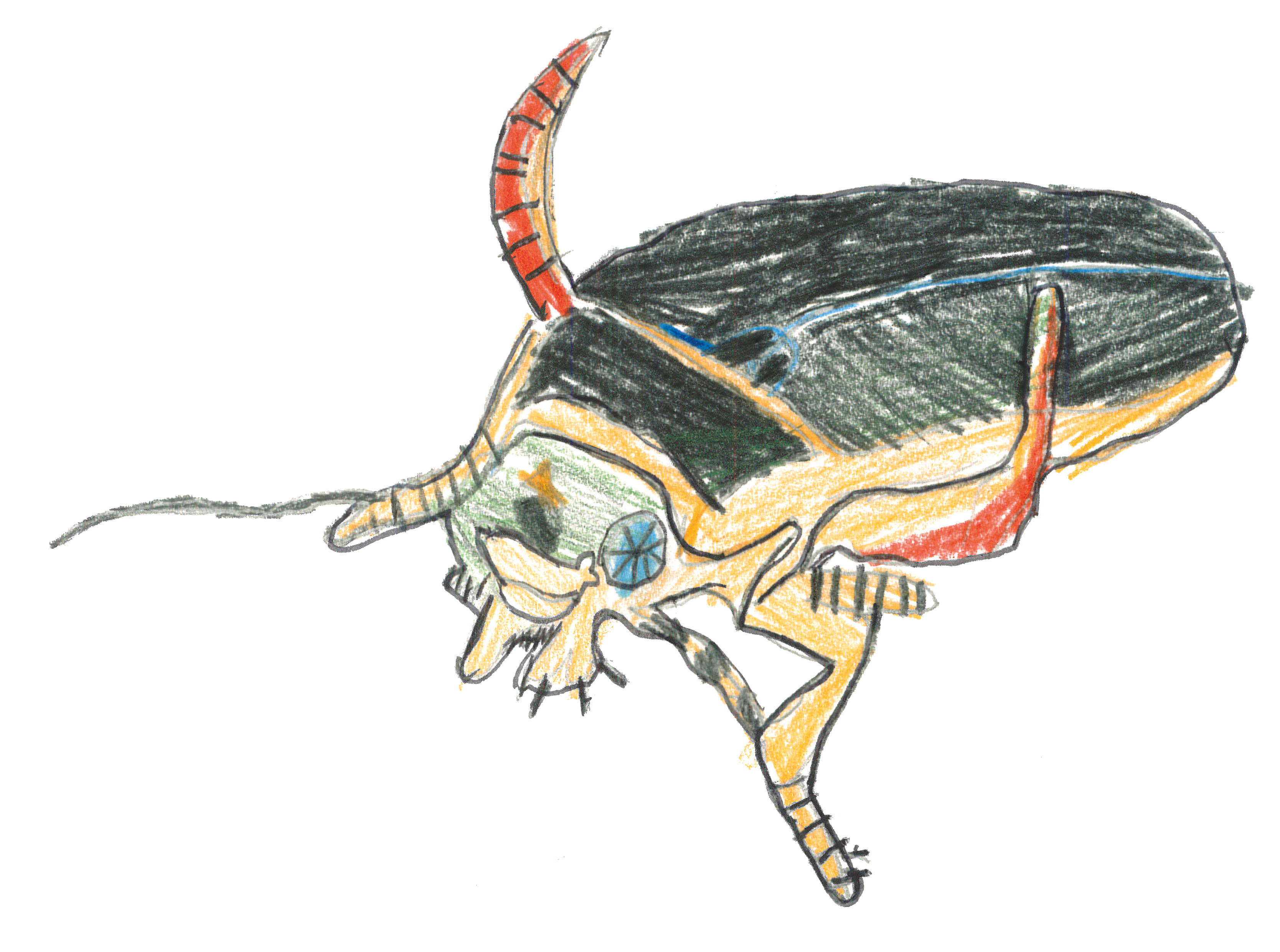 DitiscoSpecie animale/razza/famigliaInsetto, coleotteriDimensioniDimensioni medie, può raggiungere anche i 4 cm.Aspetto fisico (pelo/colori/forma/...)Ha una forma idrodinamica, per muoversi veloce nell’acqua.Andatura/movimenti (come si muove)Le zampe posteriori, fornite di peli, funzionano da remi per muoversi in acqua.Sotto la corazza ha anche le ali per volare.AlimentazioneInsetti e animali dello stagno (quando sono 2/3 possono anche mangiare rane e tritoni, di piccole dimensioni).Habitat (dove vive)Nelle torbiere e negli stagni.Caratteristiche particolariGrazie alla solida corazza e alle forti e affilate mandibole, è in grado di catturare e divorare prede anche più grandi di lui. Il ditisco respira ossigeno atmosferico, quindi deve emergere dall’acqua per respirare.Nome animale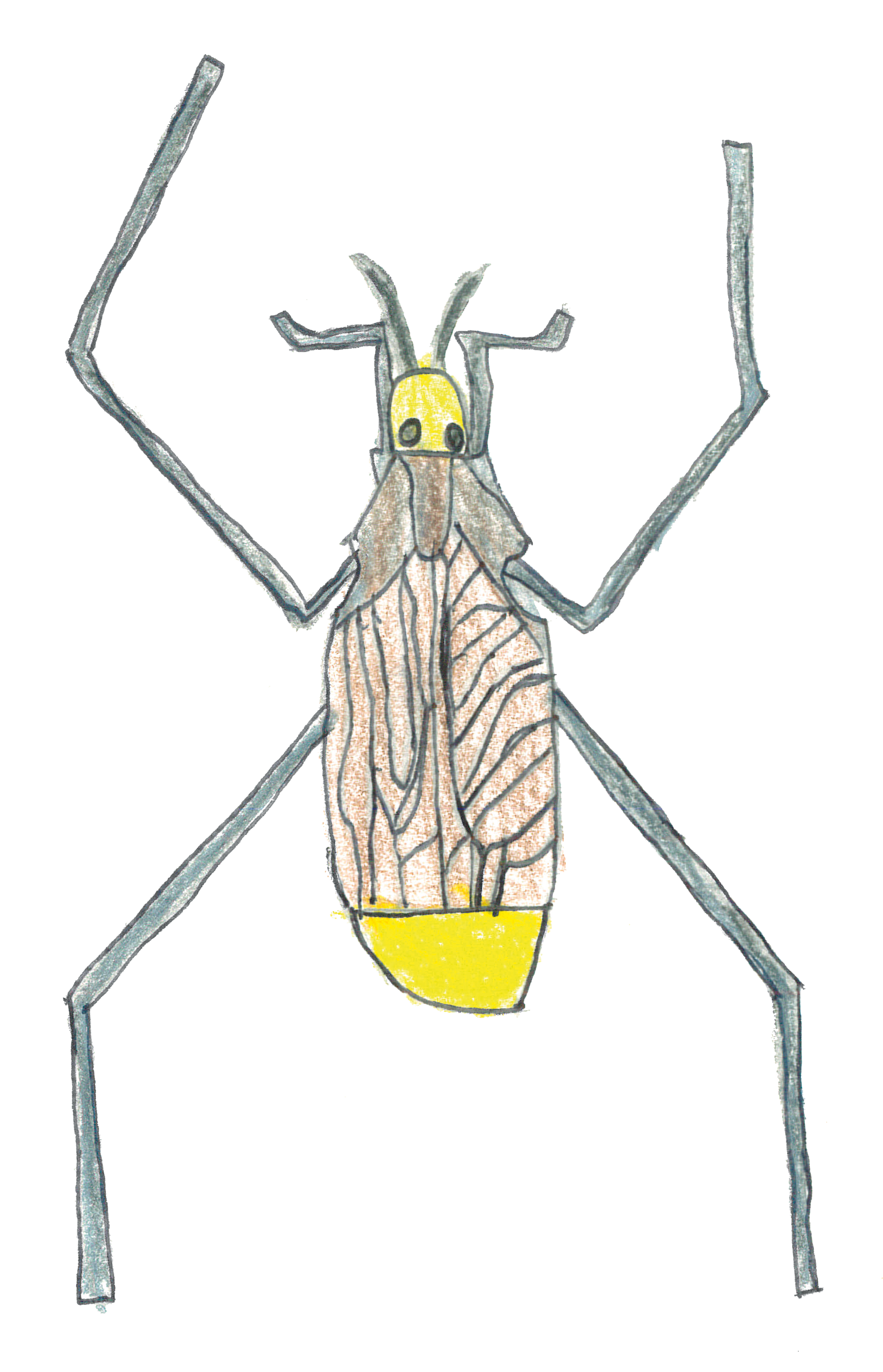 Gerridi			Specie animale/razza/famigliaInsettoDimensioniTra i 10 e i 13 mmAspetto fisico (pelo/colori/forma/...)Corpo allungato con zampe molto lunghe. Alle estremità delle zampe ci sono dei piccolissimi peli idrofughi (che non si bagnano) che aiutano l’insetto a stare a galla.Andatura/movimenti (come si muove)“Pattinano” sull’acqua grazie alle loro zampe lunghe. Sfruttano la “pellicola” tra l’aria e l’acqua che sostiene il loro peso.AlimentazioneSi nutre di insetti e piccoli animali che cadono in acqua.Habitat (dove vive)Vive sulla superficie di stagni e pozzanghere.Caratteristiche particolariLe zampe dietro le tiene molto allargate, quelle davanti le tiene pronte per prendere le prede.Nome animaleTriotto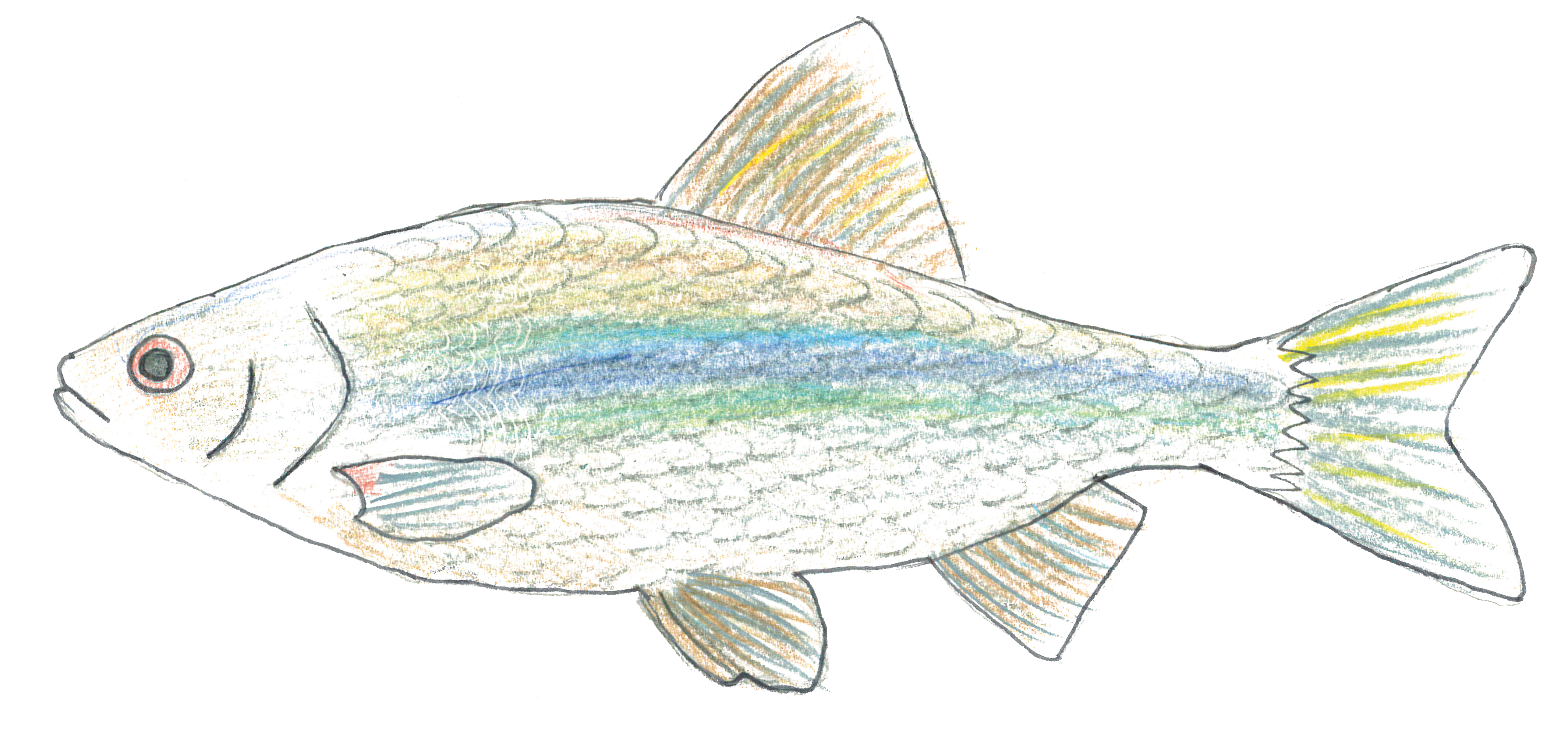 Specie animale/razza/famigliaPesce, ciprinideDimensioniPiccole dimensioni, non supera i 20 cm di lunghezza.Aspetto fisico (pelo/colori/forma/...)Ha un corpo allungato, ha una linea più scura lungo i fianchi.Andatura/movimenti (come si muove)Muovendo le pinne nuota sott’acqua.AlimentazioneÈ onnivoro (mangia tutto): insetti acquatici, molluschi, crostacei, alghe filamentose, macrofite acquatiche e detrito organico.Habitat (dove vive)Vive in acque ricche di vegetazione, con poca corrente e stagnanti.Nome animaleCarpa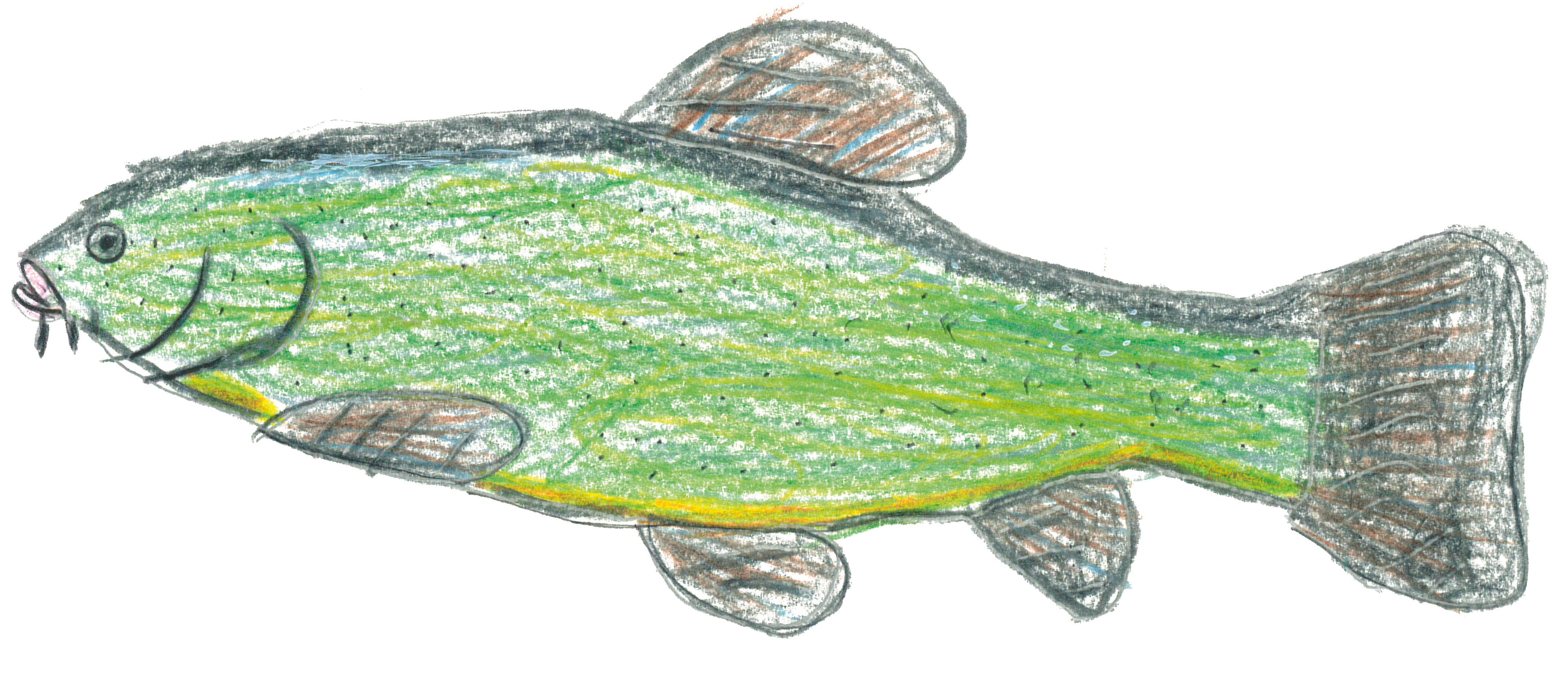 Specie animale/razza/famigliaPesce, ciprinideDimensioniDi lunghezza variabile tra i 30 e i 70 cm e peso compreso tra i 3 e i 40 kg.Aspetto fisico (pelo/colori/forma/...)Corpo allungato ricoperto da squame. Hanno un paio di barbigli (baffi) ad ogni angolo della bocca. In natura il suo colore è verde oliva.Andatura/movimenti (come si muove)Muovendo le pinne nuota sott’acqua.AlimentazioneLe carpe sono onnivore, e la loro dieta varia a seconda di ciò che è disponibile. Consumano una gamma di piccoli prodotti alimentari come i molluschi, crostacei, larve di insetti e semi.Habitat (dove vive)La carpa si trova di solito in acque ferme o lentamente fluenti a bassa quota, soprattutto nelle zone in cui vi è abbondante vegetazione acquatica.Nome animale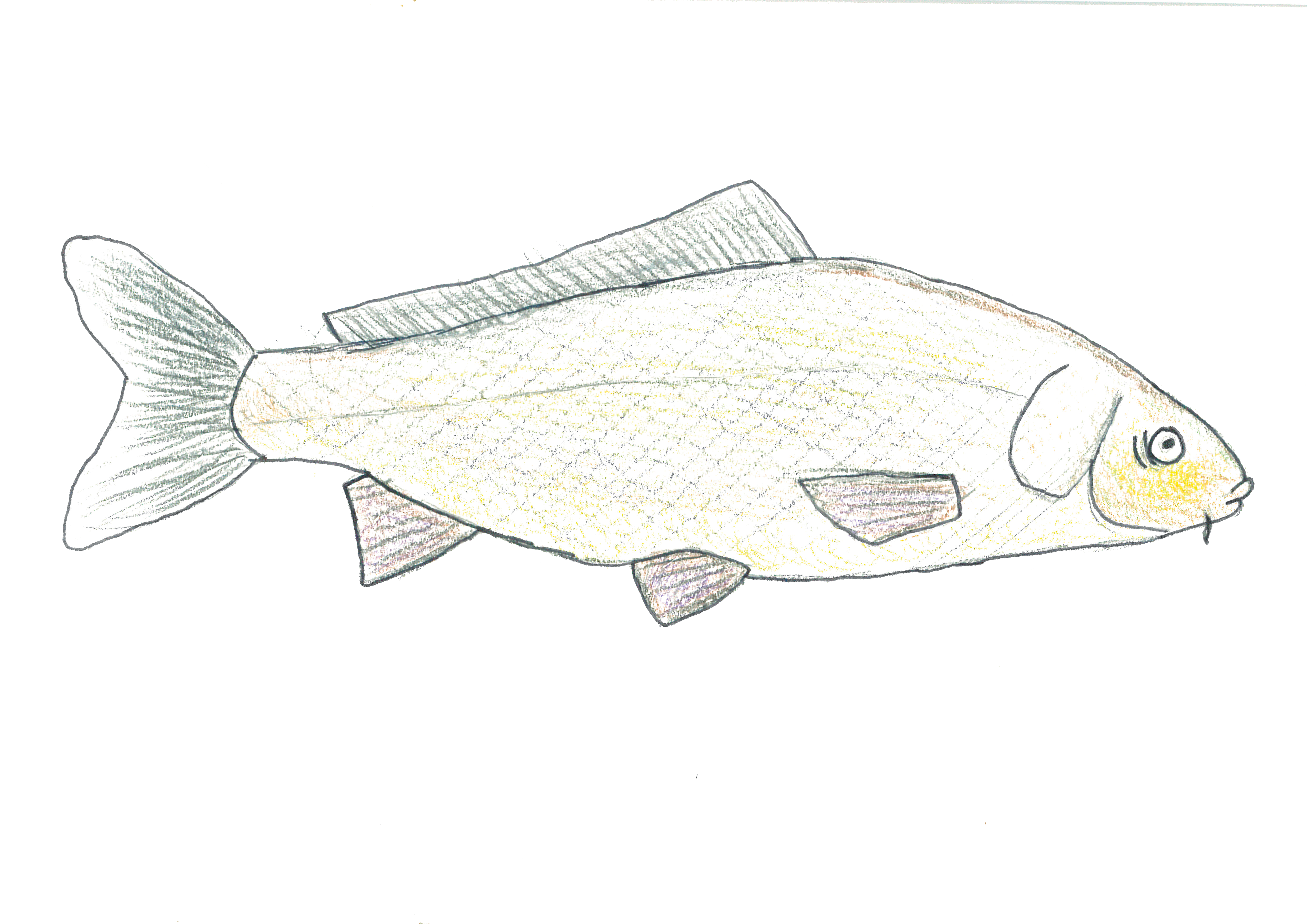 TincaSpecie animale/razza/famigliaPesce, ciprinidiDimensioniLunghezza massima 50-60 cm e peso massimo 5-6 kg.Aspetto fisico (pelo/colori/forma/...)Pesce piuttosto tozzo, rivestito di piccole squame e. munito di occhi piccoli. Colore verde scuro sul dorso e più chiaro sul ventre.Andatura/movimenti (come si muove)Muovendo le pinne nuota sott’acqua.AlimentazioneLe abitudini alimentari sono onnivore e mangia quasi tutto quel che trova. Il suo nutrimento principale sono gli animali del fondo.Habitat (dove vive)Il suo habitat prediletto sono i fiumi a scorrimento molto lento e stagni, con fondali fangosi e melmosi.Caratteristiche particolariDurante l’inverno smette di nutrirsi e si infanga sul fondo tra la melma.Nome animale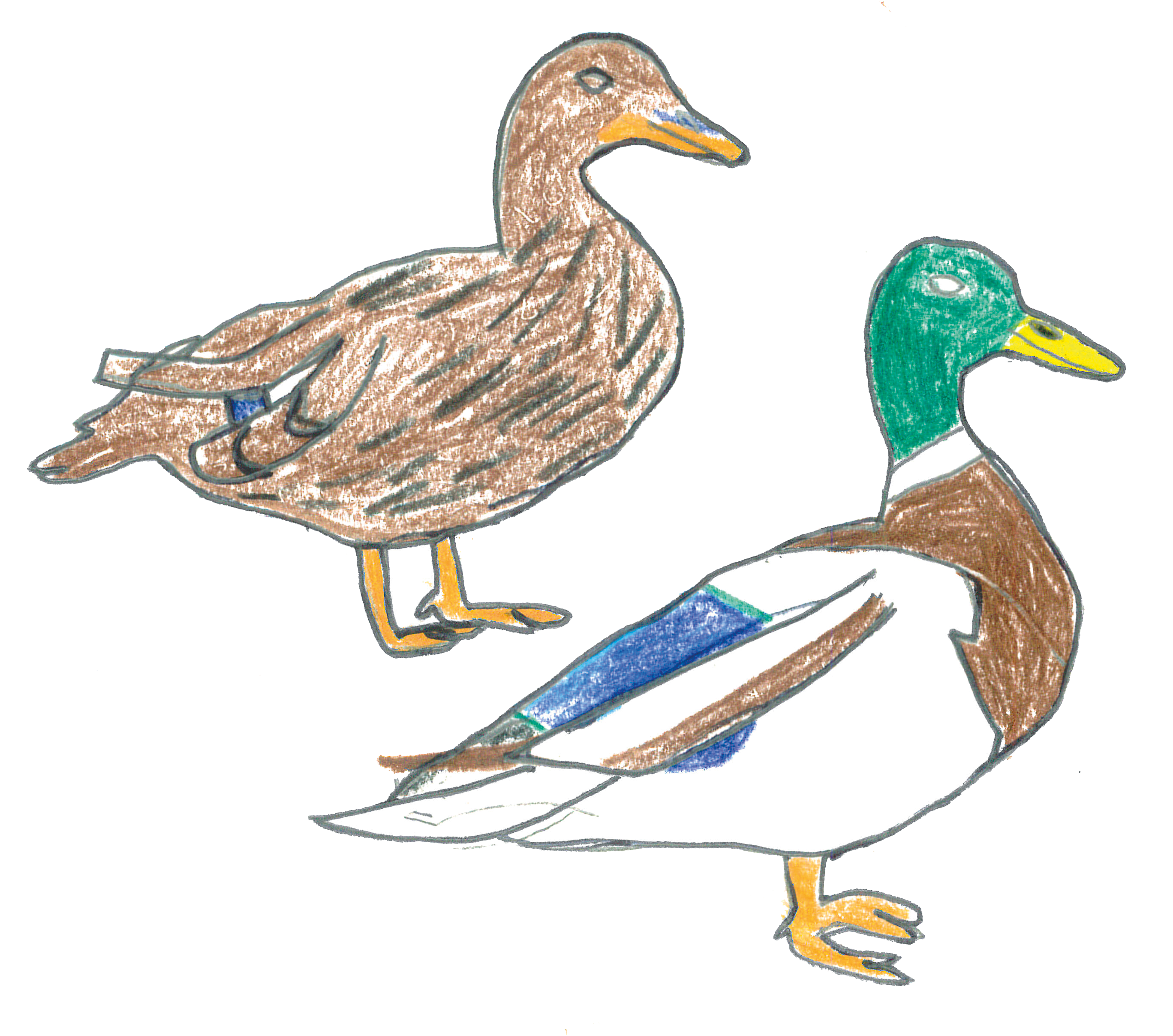 Germano RealeSpecie animale/razza/famigliaUccello, anatidaeDimensioniHa una grandezza di circa 50-65 cm, la sua apertura alare va dagli 81 ai 98 cm e il suo peso è di circa 1 kg.Aspetto fisico (pelo/colori/forma/...)Becco giallo lungo quanto la testa, largo e appiattito, ali lunghe, coda breve e arrotondata. Il maschio ha il capo e il collo di color verde scuro, collare bianco, petto bruno-porporino, dorso e fianchi grigio pallidi sfumati di brunastro, copritrici inferiori e superiori della coda nere, coda bianchiccia con le quattro penne centrali nere arricciate e zampe arancio. La femmina ha un piumaggio brunastro-fulvo con striature e macchie nerastre e brunastre.Andatura/movimenti (come si muove)Il germano reale si muove sulla terra ferma, in acqua e in aria.AlimentazioneSi nutre di insetti, piante, semi e limacce.Habitat (dove vive)Il germano reale vive sulle acque correnti e stagnanti di ogni genere.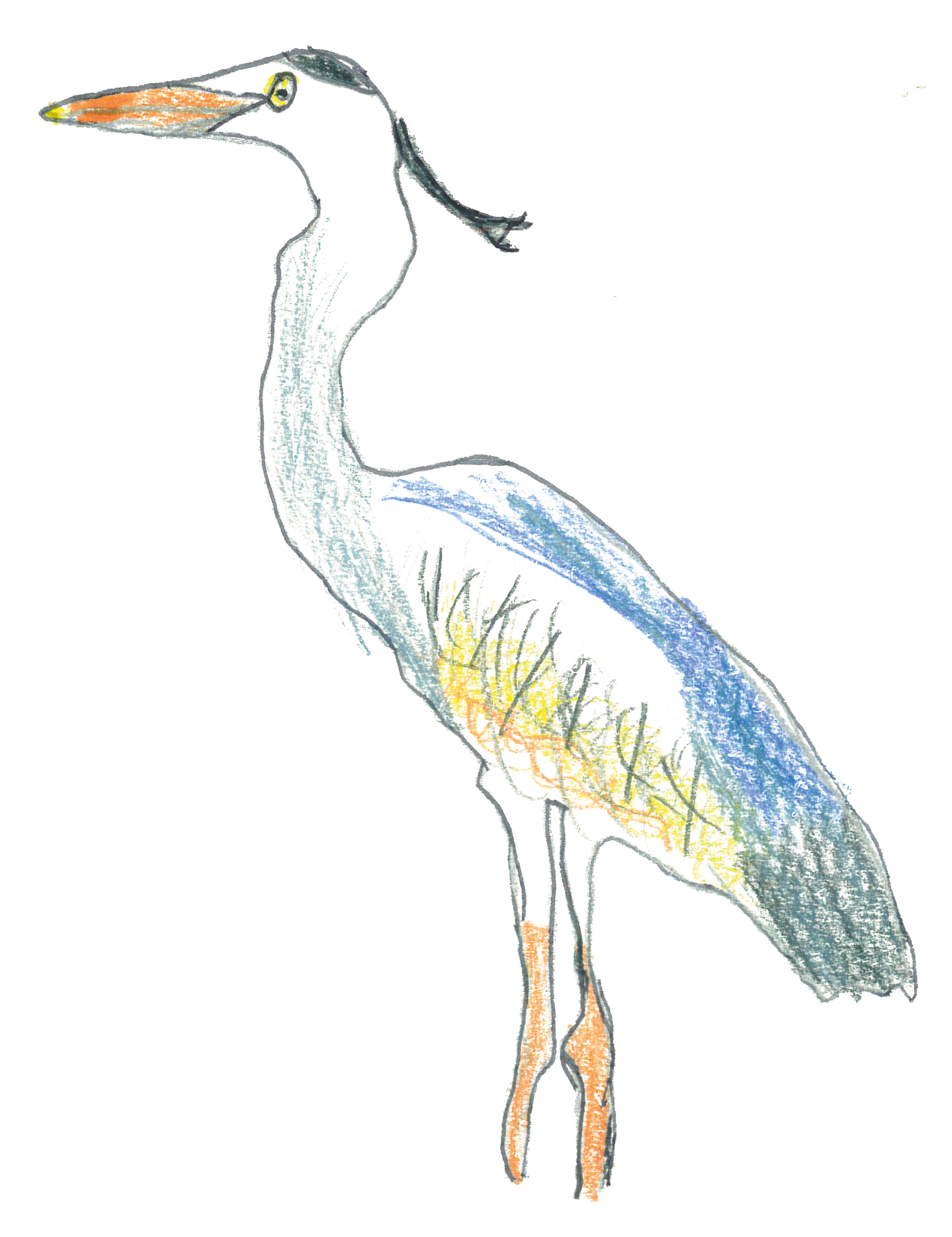 Nome animaleAirone cenerinoSpecie animale/razza/famigliaUccello DimensioniHa una grandezza di circa 90-98 cm, la sua apertura alare va dai 155 ai 175 cm e il suo peso è di circa 1,5/2 kg.Aspetto fisico (pelo/colori/forma/...)Il suo aspetto fisico è caratterizzato da un fisico slanciato e molto aggraziato. Questa specie è caratterizzata da un piumaggio di color grigio cenere, intervallato negli esemplari adulti da piume nere sul collo e sulla nuca. Le zampe, sottilissime e molto lunghe, sono gialle proprio come il becco, anch’esso lungo e robusto. Una delle caratteristiche più inconfondibili dell’airone è il collo: anch’esso lunghissimo ma molto particolare perchè in grado di ripiegarsi su sè stesso assumendo un forma ad S.AlimentazioneL’airone ha un’alimentazione piuttosto varia, che spazia da varie specie di pesci a bisce d’acqua, crostacei, molluschi, girini, insetti acquatici e rane.Habitat (dove vive)Questo uccello si adatta molto bene ad ambienti differenti: preferisce la pianura ma in alcuni casi lo si può trovare anche in alta quota. Naturalmente la presenza di acqua (preferibilmente bassa) è una condizione indispensabile per l’airone.Nome animale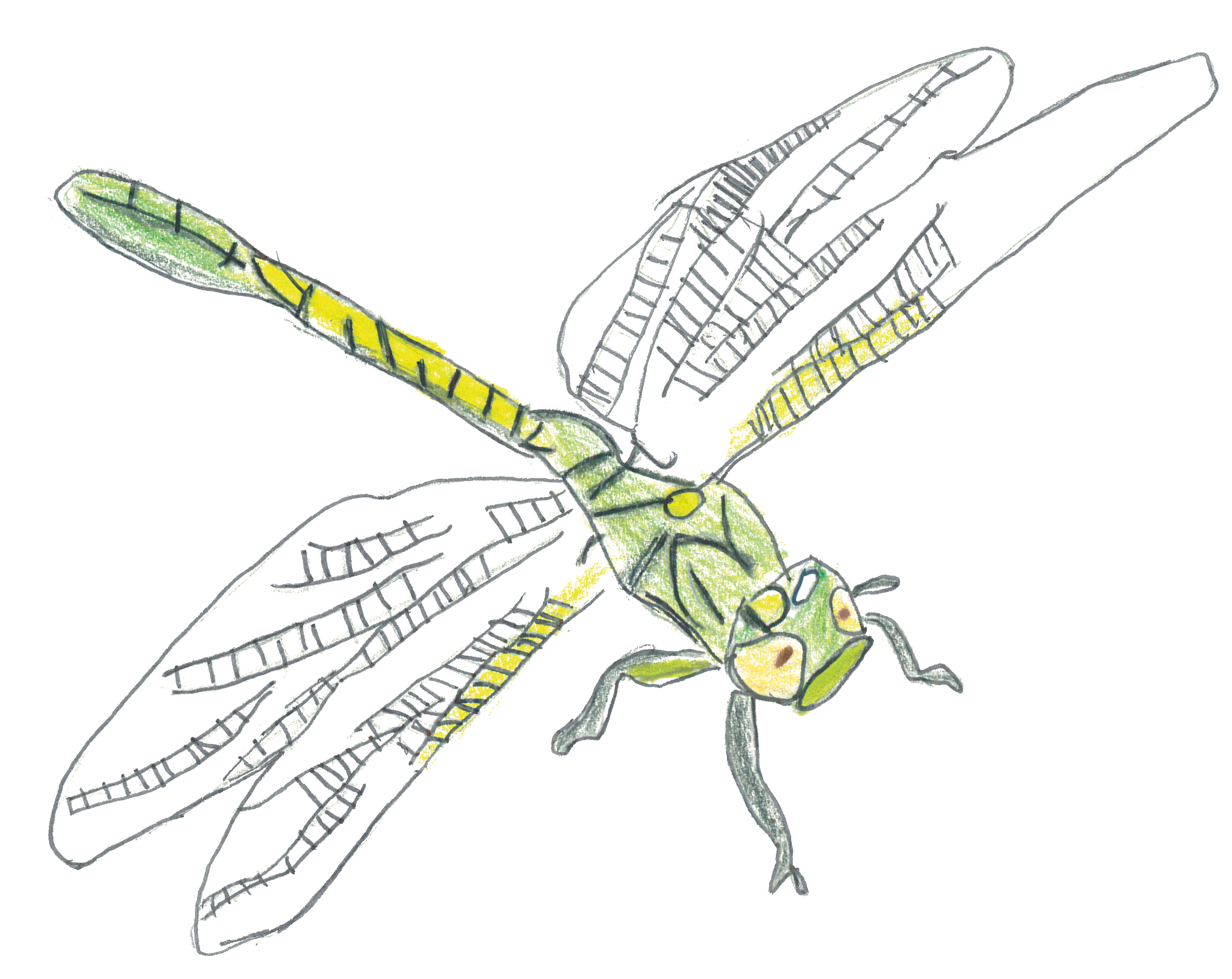 LibellulaSpecie animale/razza/famigliaAeschnideaDimensioni65-80 mmAspetto fisico (pelo/colori/forma/...)Lunghezza 9 cm, lunghezza ali da 7 a 8 centimetri, ha un peso di pochi grammi.Andatura/movimenti (come si muove)Quando vola sfreccia nell’ aria.AlimentazioneMangia: girini, crostacei e piccoli pesci.Habitat (dove vive)Vive sopra ai vari stagni e corsi d’acqua.Caratteristiche particolariLa libellula nasce in acqua ma cresce fuori dall’acqua.Nome animaleTritone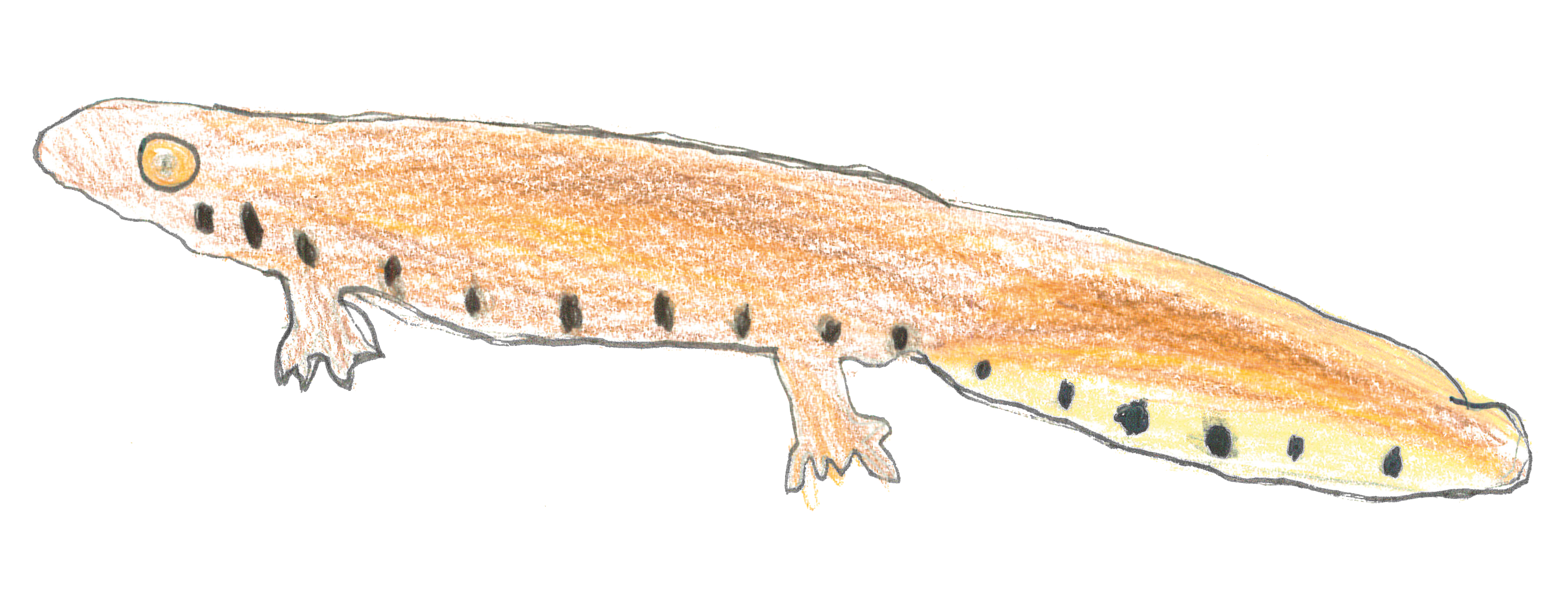 Specie animale/razza/famigliaAnfibi, famiglia salamandrideaDimensioniDa 8 a 14 cm, peso 200 gr. circa.Aspetto fisico (pelo/colori/forma/...)Il tritone ha il corpo snello, di colore bruno con macchie nere e il ventre rosato. Ha una cresta dentellata sul dorso.Andatura/movimenti (come si muove)Il tritone cammina tenendo la coda a terra e facendola strisciare. Quando è in acqua usa le zampe e la coda per nuotare.AlimentazioneL’alimentazione del tritone sono piccoli invertebrati (sia terrestri che acquatici).Habitat (dove vive)Vive sulla terra ferma o nell’acqua.Caratteristiche particolariLa maggior parte dei tritone hanno ghiandole capaci di secernere sostanze tossiche per i predatori.Nome animale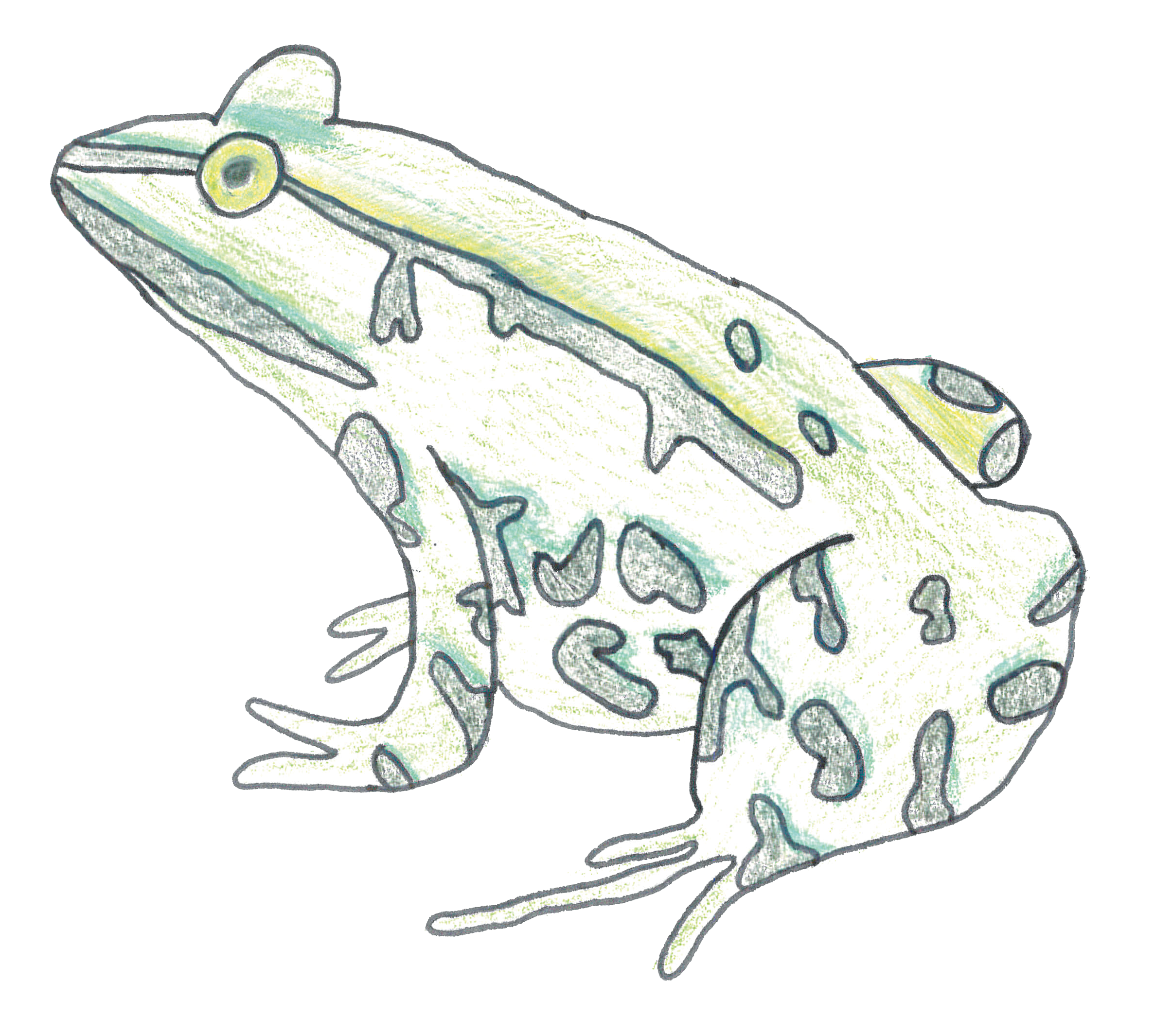 RanaSpecie animale/razza/famigliaAnfibi, famiglia ranidaeDimensioniI maschi raggiungono una lunghezza di 55-75 (max. 100) mm e le femmine di 65-85 (max. 120) mm.Aspetto fisico (pelo/colori/forma/...)Il colore di fondo è il verde, che in alcuni casi può tendere al marrone. Dorso e fianchi sono cosparsi di macchie scure. Lungo la linea mediana dorsale non è raro osservare una striscia verde chiara. Andatura/movimenti (come si muove)La rana è agile e si muove saltando.AlimentazioneCattura insetti, vermi, pesciolini, ... (esseri viventi di piccole dimensioni).Habitat (dove vive)Vive a basse e medie altitudini, in zone in cui sono presenti corsi d’acqua o pozze d’acqua.Caratteristiche particolariIn inverno le rane stanno fuori dall’acqua, all’inizio della primavera vanno verso l’acqua per riprodursi e lasciare le uova in acqua.